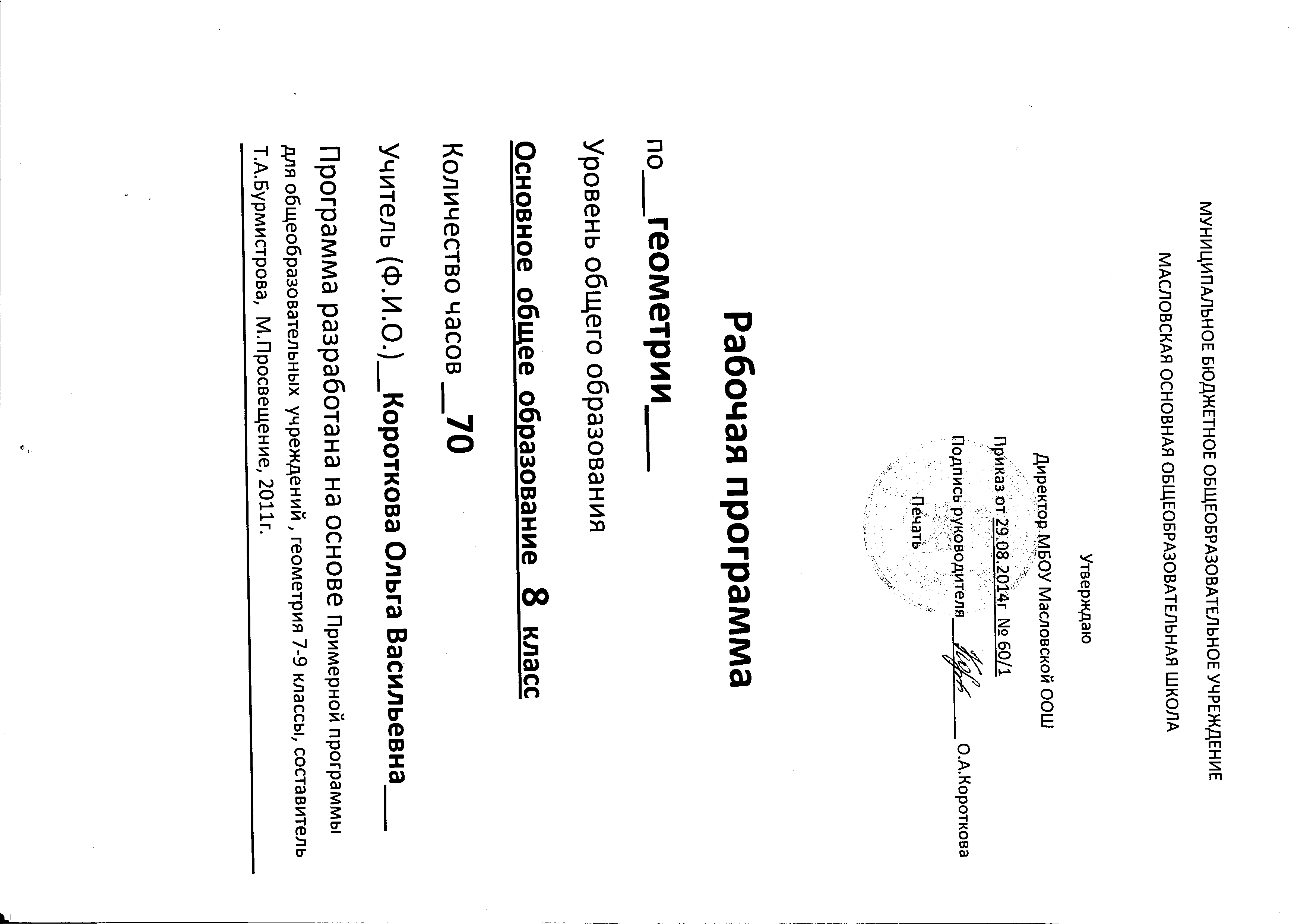 № урокаТема урокаСодержаниеТип урокаОборудованиеТребования к уровню подготовки обучающихсяТребования к уровню подготовки обучающихсяФормы контроляФормы контроляФормы контроляЗадание на самоподготовкуДата проведенияДата проведения№ урокаТема урокаСодержаниеТип урокаОборудованиезнатьуметьСКВККПЗадание на самоподготовкуПлан Факт 12345678910111213Уроки вводного повторения (2 ч.)Уроки вводного повторения (2 ч.)1ПовторениеПризнаки равенства треугольников, соотношения между сторонами и углами треугольника, свойства равнобедренного треугольника, свойства прямоугольного треугольника, признаки и свойства параллельных прямых, основные задачи на построение циркулем и линейкой.КУПрезентацияМатериал по темам 7 классаПрименять теоретические знания при решении задач++ФОЗадание в тетради03.09,.04.09Четырёхугольники (14 ч.)Четырёхугольники (14 ч.)2Многоугольники. Многоугольник. Выпуклый многоугольник. Формула нахождения суммы углов выпуклого n-угольника. Четырёхугольник.УИНМПрезентацияОпределение многоугольника, его элементы, определение выпуклого многоугольника, диагонали многоугольника, формулу суммы углов выпуклого n-угольника.Находить периметр многоугольника, сумму углов выпуклого n-угольника.+ФОП. 39-40, № 364(а,б), 365(а,б,г)10.091234567891011133Многоугольники. Многоугольник. Выпуклый многоугольник. Формула нахождения суммы углов выпуклого n-угольника. Четырёхугольник.КУПрезентацияОпределение многоугольника, его элементы, определение выпуклого многоугольника, диагонали многоугольника, формулу суммы углов выпуклого n-угольника.Находить периметр многоугольника, сумму углов выпуклого n-угольника.++ФОТП. 41, 366, 369, 370.11.094Параллелограмм и его свойства.Параллелограмм. Свойства параллелограмма.КУПрезентацияОпределение параллелограмма, его свойства.Применять свойства параллелограмма при решении задач.++ФО№ 42, 371(а), 372(в),  376(в,г)17.095Признаки параллелограмма.Признаки параллелограммаУПЗУПрезентацияПризнаки параллелограммаПрименять признаки параллелограмма при решении задач.+ФОСРп. 43, № 373, 383, 378 (уст)18.096Признаки параллелограмма.Признаки параллелограммаКУПрезентацияПризнаки параллелограммаПрименять признаки параллелограмма при решении задач.+ФОМДп. 43, № 375, 380, 384 (уст)24.097Трапеция.Трапеция, равнобедренная трапеция, прямоугольная трапеция. Свойства и признаки равнобедренной трапеции. Теорема Фалеса.УИНМПрезентацияОпределение трапеции, её элементы, определять вид трапеции, свойства и признаки равнобедренной трапецииПрименять свойства и признаки равнобедренной трапеции при решении задач, применять теорему Фалеса при решении задач.++ФОПРп. 44, №  386, 387, 390.25.091234567891011138Трапеция.Трапеция, равнобедренная трапеция, прямоугольная трапеция. Свойства и признаки равнобедренной трапеции. Теорема Фалеса.УПЗУПрезентацияОпределение трапеции, её элементы, определять вид трапеции, свойства и признаки равнобедренной трапецииПрименять свойства и признаки равнобедренной трапеции при решении задач, применять теорему Фалеса при решении задач.+ФОМДп. 44, № 391, 392.01.109Прямоугольник.Прямоугольник. Свойства и признаки прямоугольникаУИНМПрезентацияОпределение прямоугольника,формулируютсвойства и признаки.Применять свойства и признаки прямоугольника при решении задач.++ФОп. 45, № 399, 401(а),  404.02.1010Прямоугольник.Прямоугольник. Свойства и признаки прямоугольникаУЗИМПрезентацияОпределение прямоугольника,формулируютсвойства и признаки.Применять свойства и признаки прямоугольника при решении задач.+ФОСРп. 45, № 402, 426.08.1011Ромб и квадрат.Ромб. Свойства и признаки ромба. Квадрат. Свойства и признаки квадрата.УИНМПрезентацияОпределения ромба и квадрата, их свойства и признаки.Применять свойства и признаки ромба и квадрата при решении задач.++ФОп. 46, № 405, 409, 411.09.1012Ромб и квадрат.Ромб. Свойства и признаки ромба. Квадрат. Свойства и признаки квадрата.УПЗУПрезентацияОпределения ромба и квадрата, их свойства и признаки.Применять свойства и признаки ромба и квадрата при решении задач.+ФОТп. 46, № 410, 413(а), 415(б).15.1012345678910111313Осевая и центральная симметрия.Фигура, симметричная относительно прямой. Ось симметрии. Фигура, симметричная относительно точки. Центр симметрии.КУПрезентацияОпределение точки и фигуры, симметричной относительно прямой,оси симметрии, точки и фигуры, симметричной относительно точки, центра симметрии.Строить фигуры, симметричные относительно прямой и относительно точки.++ФОПРЗадание в тетради.16.1014Решение задачЗадачи по теме «Многоугольники».УОСЗПрезентацияОпределения и факты по теме «Многоугольники»Решать задачи с применением знаний.++ФОЗадание в тетради.22.1015Контрольная работа №1 по теме «Четырёхугольники».Задачи по теме «Многоугольники».КЗУ-Определения и факты по теме «Многоугольники»Решать задачи с применением знаний.КРЗадание в тетради.23.10Площадь (14 ч.)Площадь (14 ч.)16Понятие площади многоугольника.Площадь многоугольника. Единицы измерения площадей. Свойства площади. Площадь квадрата.УИНМПрезентацияПонятие площади многоугольника, единицы измерения площадей, свойства площадей, формулу площади квадрата.Переводить одни единицы площади в другие, применять свойства площади при решении задач.+ФОП. 48, № 448, 449(б), 450(б).29.1017Площадь прямоугольника.Площадь прямоугольника.КУПрезентацияФормулу площади прямоугольника.Решать задачи на нахождение площадей квадрата и прямоугольника.++ФОПРП. 50, № 454, 455, 456.30.1012345678910111318Площадь параллелограмма.Площадь параллелограмма.УИНМПрезентацияФормулу площади параллелограмма.Решать задачи на нахождение площади параллелограмма.++ФО
ПРп. 51, № 459(в,г), 460.12.1119Площадь параллелограмма.Площадь параллелограмма.УЗИМПрезентацияФормулу площади параллелограмма.Решать задачи на нахождение площади параллелограмма.+ФОСРп. 51, № 462, 464(а).13.1120Площадь треугольника.Площадь треугольника.УИНМПрезентацияФормулу площади треугольника.Решать задачи на нахождение площади треугольника.++ФОПРп. 52, № 468(в,г), 463.14.1121Площадь треугольника.Площадь треугольника.УЗИМПрезентацияФормулу площади треугольника.Решать задачи на нахождение площади треугольника.+ФОСРп. 52, № 461, 471(а).20.1122Площадь трапеции.Площадь трапеции.УИНМПрезентацияФормулу площади трапеции.Решать задачи на нахождение площади трапеции.++ФОПРп.53, № 480(б,в), 481.26.1123Площадь трапеции.Площадь трапеции.УЗИМПрезентацияФормулу площади трапеции.Решать задачи на нахождение площади трапеции.+ФОСРп. 53, № 466, 467., 476(б).27.1124Теорема Пифагора.Теорема Пифагора. Пифагоровы треугольникиУИНМПрезентацияНазвания сторон прямоугольного треугольника, формулировку Теоремы Пифагора и обратной ей.Применять теорему Пифагора и обратную ей для решения задач.++ФОп. 54, № 483(в,г), 484(в,г).03.1212345678910111325Теорема Пифагора.Теорема Пифагора. Пифагоровы треугольники. Формула Герона.УЗИМПрезентацияНазвания сторон прямоугольного треугольника, формулировку Теоремы Пифагора и обратной ей, формулу Герона.Применять теорему Пифагора и обратную ей для решения задач, применять формулу Герона для нахождения площади треугольника.+ФОСРп. 55, № 498(г,д,е), 499(б).04.1226Теорема Пифагора.Теорема Пифагора. Пифагоровы треугольники. Формула Герона.УПЗУПрезентацияНазвания сторон прямоугольного треугольника, формулировку Теоремы Пифагора и обратной ей, формулу Герона.Применять теорему Пифагора и обратную ей для решения задач, применять формулу Герона для нахождения площади треугольника.++ФОп. 54-55, № 488, 493.10.1227Решение задач по теме «Площадь».Задачи по теме «Площадь».УПЗУПрезентацияОпределения и факты по теме «Площадь»Решать задачи с применением знаний.+ФОТ№ 490(б), 491(б),  495(в).11.1228Решение задач по теме «Площадь».Задачи по теме «Площадь».УОСЗПрезентацияОпределения и факты по теме «Площадь»Решать задачи с применением знаний.++ФО№ 495(б), 494., 490(в).17.1229Контрольная работа №2  по теме«Площадь».Задачи по теме «Площадь».КЗУ-Определения и факты по теме «Площадь»Решать задачи с применением знаний.КРЗадание в тетради18.12123456789101113Подобные треугольники (19 ч.)Подобные треугольники (19 ч.)30Определение подобных треугольников.Пропорциональные отрезки. Сходственные стороны треугольников. Подобные треугольники. Коэффициент подобия.УИНМПрезентацияОпределения пропорциональных отрезки,сходственных сторон треугольников, подобных треугольников,  коэффициента подобия, обозначение подобных треугольников.Составлять пропорцию, находить сходственные стороны треугольников, подобные треугольники, коэффициент подобия.++ФОПРП. 56-57, № 534(а, б), 536(а).24.1231Отношение площадей подобных треугольников.Отношение площадей подобных треугольников, отношение периметров подобных треугольников.КУПрезентацияЧему равно отношение площадей подобных треугольников, отношение периметров подобных треугольников.Применять теорему об отношении площадей подобных треугольников к решению задач.+ФОМДП.58, № 544, 543, 546.25.1232Признаки подобия треугольников.Признаки подобия треугольников.УИНМПрезентацияПризнаки подобия треугольников.Применять признаки подобия треугольников к решению задач.++ФОПРп.59, № 550, 551(б), 553.14.0133Признаки подобия треугольников.Признаки подобия треугольников.УЗИМПрезентацияПризнаки подобия треугольников.Применять признаки подобия треугольников к решению задач.+ФОСРп. 60, № 552(а,б), 557(в), 558.15.0112345678910111334Признаки подобия треугольников.Признаки подобия треугольников.УИНМПрезентацияПризнаки подобия треугольников.Применять признаки подобия треугольников к решению задач.++ФОПРп. 61, № 559, 560, 561.21.1235Признаки подобия треугольников.Признаки подобия треугольников.УПЗУПрезентацияПризнаки подобия треугольников.Применять признаки подобия треугольников к решению задач.+ФОТП.59-61, №  562, 563, 604.22.1236Контрольная работа №3 по теме «Признаки подобия треугольников».Задачи по теме «Подобные треугольники».КЗУ-Определения и факты по теме «Подобные треугольники»Решать задачи с применением знаний.КРЗадание в тетради28.0137Средняя линия треугольника.Средняя линия треугольника. Свойство средней линии треугольника. УИНМПрезентацияОпределение средней линии треугольника, свойство средней линии треугольника.Строить среднюю линию треугольника, решать задачи на применение  свойств средней линии треугольника.++ФОп. 62, .№ 556, 570, 571.29.0138Средняя линия треугольника.Средняя линия треугольника. Свойство средней линии треугольника. УЗИМПрезентацияОпределение средней линии треугольника, свойство средней линии треугольника.Строить среднюю линию треугольника, решать задачи на применение  свойств средней линии треугольника.+ФОСРЗадание в тетради.04.0212345678910111339Свойства медиан треугольника.Свойства медиан треугольника.КУПрезентацияСвойства медиан треугольника.Строить точку пересечения медиан треугольника, решать задачи на применение  свойств  медиан треугольника.++ФОП. 62, № 568, 569.05.0240Пропорциональные отрезки в прямоугольном треугольнике. Среднее пропорциональное (среднее геометрическое) отрезков. Пропорциональные отрезки в прямоугольном треугольнике.УИНМПрезентацияОпределение среднего пропорционального (среднего геометрического) отрезков, пропорциональные отрезки в прямоугольном треугольнике.Записывать соответствующие равенства, применять при решении задач.++ФОп. 63, № 572(а,в), 573, 574(в).11.0241Пропорциональные отрезки в прямоугольном треугольнике. Среднее пропорциональное (среднее геометрическое) отрезков. Пропорциональные отрезки в прямоугольном треугольнике.УЗИМПрезентацияОпределение среднего пропорционального (среднего геометрического) отрезков, пропорциональные отрезки в прямоугольном треугольнике.Записывать соответствующие равенства, применять при решении задач.+ФОСРп. 63, № 575, 577, 579.12.0542Практические приложения подобия треугольников.Метод подобия.КЗУПрезентацияВ чём заключается метод подобия.Применяют метод подобия при решении задач практической направленности.++ФОП.64, № 580, 581.18.0512345678910111343Решение задач по теме «Подобие треугольников».Задачи по теме «Подобие треугольников».УОСЗПрезентацияОпределения и факты по теме «Подобие треугольников»Решать задачи с применением знаний.+ФОСР№ 608, 607, 628.19.0244Синус, косинус, тангенс острого угла прямоуголь-ного треугольника.Синус острого угла прямоугольного треугольника.Косинус острого угла прямоугольного треугольника. Тангенс острого угла прямоуголь-ного треугольника. Основное тригонометрическое тождество.УИНМПрезентацияОпределения синуса, косинуса, тангенса острого угла прямоуголь-ного треугольника.Записать соответствующие равенства, находить синус, косинус, тангенс острого угла прямоугольного треугольника по данным задачи.++ФОПРП. 66, № 591(в,г), 592(б,г).25.0245Значения синуса, косинуса, тангенса углов 300, 450, 600. Таблица значений синуса, косинуса, тангенса углов 300, 450, 600. КУПрезентацияЗначения синуса, косинуса, тангенса углов 300, 450, 600. Применять знание значений синуса, косинуса, тангенса углов 300, 450, 600при решении задач. +ФОМДп. 67, .№ 595, 597, 598.26.0246Значения синуса, косинуса, тангенса углов 300, 450, 600. Таблица значений синуса, косинуса, тангенса углов 300, 450, 600. УПЗУПрезентацияЗначения синуса, косинуса, тангенса углов 300, 450, 600. Применять знание значений синуса, косинуса, тангенса углов 300, 450, 600при решении задач. +ФОСРп. 67, № 559, 601, 602.04.0347Решение задач по теме «Соотношения между сторонами и углами прямоугольного треугольника».Задачи по теме «Соотношения между сторонами и углами прямоугольного треугольника». УОСЗПрезентацияОпределения и факты по теме «Соотношения между сторонами и углами прямоугольного треугольника»Решать задачи с применением знаний.+ФО№ 620, 622, 623.08.0312345678910111348Контрольная работа №4 по теме «Соотношения между сторонами и углами прямо-угольноготреу-гольника».Задачи по теме «Соотношения между сторонами и углами прямоугольного треугольника».КЗУ-Определения и факты по теме «Соотношения между сторонами и углами прямоугольного треугольника»Решать задачи с применением знаний.КРЗадание в тетради11.0349Резерв12.03Окружность (17 ч.)Окружность (17 ч.)50Касательная к окружности. Признак касательной к окружности.Взаимное расположение прямой и окружности. Касательная к окружности. Свойство касательной к окружности. Свойство касательных, проведённых из одной точки. Признак касательной.УИНМПрезентацияСлучаи расположение прямой и окружности, определение, свойство и признак касательной к окружности.Определять взаимное расположение прямой и окружности. Строить касательную к окружности. Применять свойство касательной к окружности.касательных, проведённых из одной точки и признак касательной при решении задач.++ФОПРп. 68, № 631(в,г),  632, 633.18.0312345678910111351Касательная к окружности. Признак касательной к окружности.Взаимное расположение прямой и окружности. Касательная к окружности. Свойство касательной к окружности. Свойство касательных, проведённых из одной точки. Признак касательной.УЗИМПрезентацияСлучаи расположение прямой и окружности, определение, свойство и признак касательной к окружности, свойства касательных, проведённых из одной точки.Определять взаимное расположение прямой и окружности. Строить касательную к окружности. Применять свойство касательной к окружности.касательных, проведённых из одной точки и признак касательной при решении задач.++ФОп. 69, № 634,  636,  639.19.0352Касательная к окружности. Признак касательной к окружности.Взаимное расположение прямой и окружности. Касательная к окружности. Свойство касательной к окружности. Свойство касательных, проведённых из одной точки. Признак касательной.УПЗУПрезентацияСлучаи расположение прямой и окружности, определение, свойство и признак касательной к окружности, свойства касательных, проведённых из одной точки.Определять взаимное расположение прямой и окружности. Строить касательную к окружности. Применять свойство касательной к окружности.касательных, проведённых из одной точки и признак касательной при решении задач.+ФОСРп. 68-69, № 641, 643,  645.01.0412345678910111353Центральные и вписанные углыДуга окружности. Градусная мера дуги окружности. Центральный угол. Вписанный угол. Теорема о вписанном угле. Свойства вписанного угла. Свойство пересекающихся хорд в окружности.УИНМПрезентацияОпределение дуги окружности, её градусной меры, определение и свойства центрального и вписанного углов, свойство пересекающихся хорд в окружности.Определять градусную меру дуги окружности, центральный и вписанный углы. Применять свойства вписанного угла и пересекающихся хорд при решении задач.++ФОп. 70, № 649(б,г), 650(б),  651.02.0454Центральные и вписанные углыДуга окружности. Градусная мера дуги окружности. Центральный угол. Вписанный угол. Теорема о вписанном угле. Свойства вписанного угла. Свойство пересекающихся хорд в окружности.УЗИМПрезентацияОпределение дуги окружности, её градусной меры, определение и свойства центрального и вписанного углов, свойство пересекающихся хорд в окружности.Определять градусную меру дуги окружности, центральный и вписанный углы. Применять свойства вписанного угла и пересекающихся хорд при решении задач.++ФОПРп. 71, № 654(б,г),  655,  657.08.0455Центральные и вписанные углыДуга окружности. Градусная мера дуги окружности. Центральный угол. Вписанный угол. Теорема о вписанном угле. Свойства вписанного угла. Свойство пересекающихся хорд в окружности.КУПрезентацияОпределение дуги окружности, её градусной меры, определение и свойства центрального и вписанного углов, свойство пересекающихся хорд в окружности.Определять градусную меру дуги окружности, центральный и вписанный углы. Применять свойства вписанного угла и пересекающихся хорд при решении задач.+ФОМДп. 70-71, № 656(б,в),  671(б).09.0412345678910111356Центральные и вписанные углыДуга окружности. Градусная мера дуги окружности. Центральный угол. Вписанный угол. Теорема о вписанном угле. Свойства вписанного угла. Свойство пересекающихся хорд в окружности.УПЗУПрезентацияОпределение дуги окружности, её градусной меры, определение и свойства центрального и вписанного углов, свойство пересекающихся хорд в окружности.Определять градусную меру дуги окружности, центральный и вписанный углы. Применять свойства вписанного угла и пересекающихся хорд при решении задач.++ФОСР№  661, 663, 672.15.0457Четыре замечательные точки треугольника.Свойства биссектрисы угла и серединного перпендикуляра к отрезку и следствия из них. Свойство высот треугольника. Замечательные точки треугольника.УИНМПрезентацияСвойства биссектрисы угла, серединного перпендикуляра к отрезку, высот треугольника и следствия из них, замечательные точки треугольника.Применять свойства биссектрисы угла, серединного перпендикуляра к отрезку, высот треугольника и следствия из них к решению задач.++ФОп. 72, № 675, 676(б), 677. 16.0458Четыре замечательные точки треугольника.Свойства биссектрисы угла и серединного перпендикуляра к отрезку и следствия из них. Свойство высот треугольника. Замечательные точки треугольника.УЗИМПрезентацияСвойства биссектрисы угла, серединного перпендикуляра к отрезку, высот треугольника и следствия из них, замечательные точки треугольника.Применять свойства биссектрисы угла, серединного перпендикуляра к отрезку, высот треугольника и следствия из них к решению задач.+ФОМДп. 73, № 679(б), 680(б),22.0412345678910111359Четыре замечательные точки треугольника.Свойства биссектрисы угла и серединного перпендикуляра к отрезку и следствия из них. Свойство высот треугольника. Замечательные точки треугольника.УПЗУПрезентацияСвойства биссектрисы угла, серединного перпендикуляра к отрезку, высот треугольника и следствия из них, замечательные точки треугольника.Применять свойства биссектрисы угла, серединного перпендикуляра к отрезку, высот треугольника и следствия из них к решению задач.+ФОТЗадание в тетради.23.0460Вписанные и описанные окружности.Вписанная в многоугольник окружность. Описанный около окружности многоугольник. Описанная около многоугольника окружность. Вписанный в окружность многоугольник. Свойство описанного четырёхугольника. Свойство вписанного четырёхугольника.УИНМПрезентацияОпределения вписанная и описанной окружности, свойства описанного и вписанного четырёхугольников.Строить вписанная и описанной окружности, применять свойства описанного и вписанного четырёхугольников при решении задач.++ФОПРп.74, № 689,  693(б),  692.29.0461Вписанные и описанные окружности.Вписанная в многоугольник окружность. Описанный около окружности многоугольник. Описанная около многоугольника окружность. Вписанный в окружность многоугольник. Свойство описанного четырёхугольника. Свойство вписанного четырёхугольника.УЗИМПрезентацияОпределения вписанная и описанной окружности, свойства описанного и вписанного четырёхугольников.Строить вписанная и описанной окружности, применять свойства описанного и вписанного четырёхугольников при решении задач.+ФОМДп. 75, № 695,  699,  700.30.0412345678910111362Вписанные и описанные окружности.Вписанная в многоугольник окружность. Описанный около окружности многоугольник. Описанная около многоугольника окружность. Вписанный в окружность многоугольник. Свойство описанного четырёхугольника. Свойство вписанного четырёхугольника.КУПрезентацияОпределения вписанная и описанной окружности, свойства описанного и вписанного четырёхугольников.Строить вписанная и описанной окружности, применять свойства описанного и вписанного четырёхугольников при решении задач.++ФОп. 74-75, № 702(б),  705(б). 707.06.0563Вписанные и описанные окружности.Вписанная в многоугольник окружность. Описанный около окружности многоугольник. Описанная около многоугольника окружность. Вписанный в окружность многоугольник. Свойство описанного четырёхугольника. Свойство вписанного четырёхугольника.УПЗУПрезентацияОпределения вписанная и описанной окружности, свойства описанного и вписанного четырёхугольников.Строить вписанная и описанной окружности, применять свойства описанного и вписанного четырёхугольников при решении задач.++ФОСРп. 74-75, №  709, 710, 731.07.0564Решение задач по теме «Окружность».Задачи по теме «Окружность».УПЗУ ПрезентацияОпределения и факты по теме «Окружность»Решать задачи с применением знаний.++ФОЗадание в тетради13.0565Решение задач по теме «Окружность».Задачи по теме «Окружность».УОСЗПрезентацияОпределения и факты по теме «Окружность»Решать задачи с применением знаний.++ФОЗадание в тетради14.0566Контрольная работа №5 по теме «Окружность».Задачи по теме «Окружность».КЗУ-Определения и факты по теме «Окружность»Решать задачи с применением знаний.КРЗадание в тетради20.05123456789101113Повторение (4 ч.)Повторение (4 ч.)67Четырёхугольники, их площадь.Задачи по теме «Четырёхугольники, их площадь».КУПрезентацияОпределения и факты по теме «Четырёхугольники, их площадь»Решают задачи на нахождение площадей параллелограмм-ма, треугольника, трапеции.++ФОЗадание в тетради21.0568Подобие треугольников. Окружность.Задачи по темам «Подобие треугольников» и «Окружность».КУПрезентацияОпределения и факты по темам «Подобие треугольников»и «Окружность»Решают задачи на подобие треугольников.++ФОЗадание в тетради27.0569Итоговаяконтрольная работа.Задачи по темам 8 класса.КЗУ-Определения и факты по темам 8 классаРешать задачи с применением знаний.КРЗадание в тетради28.0570Итоговый урокЗадачи по темам 8 класса.КУПрезентацияОпределения и факты по темам 8 классаРешать задачи с применением знаний.++ФОЗадание в тетради29.05Условные обозначения:Условные обозначения:Условные обозначения:Тип урока: УИНМ – урок изучения нового материалаУЗИМ  - урок закрепления изученного материалаУПЗУ –  урок применения знаний и умений     КУ  -  комбинированный урок    КЗУ –  контроль знаний и уменийУОСЗ –  урок обобщения и систематизации знаний         Формы контроля:ВК – взаимоконтроль,   КП – контроль преподавателя,   СК – самоконтрольФормы контроля преподавателем:КР – контрольная работаСР  - самостоятельная работаМД - математический диктантПР – практическая работа   Т - тестовая работаФО - фронтальный опрос